Drawings of shallow wells Pictures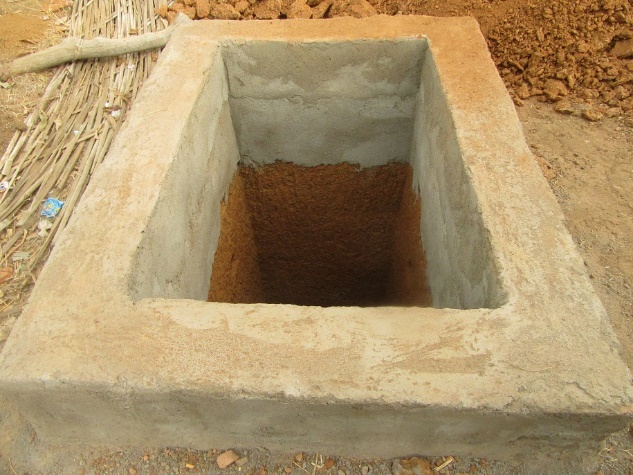 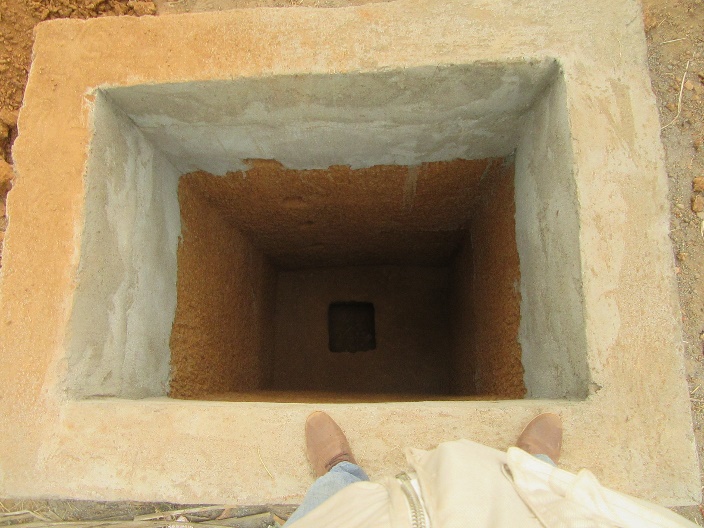 SketchesCross section through top layer:					Cross section through rocky layer: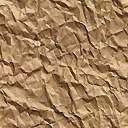 Cross section X-X Lever: Cover: 